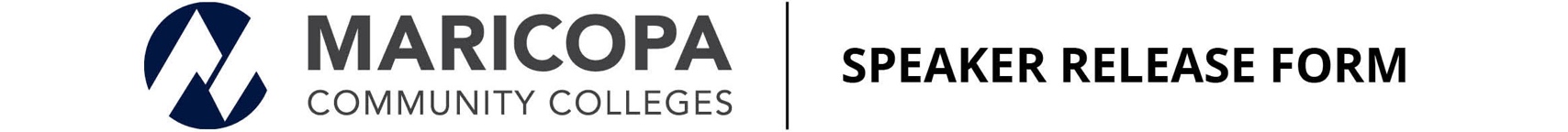 Speaker/Performance Name: _________________________________________________________________________ Title of Speech Performance: _________________________________________________________________________Date and Time of Speech/Performance: ________________________________________________________________ Location of Speech/Performance: _____________________________________________________________________Relating to the speech or performance identified above, I authorize the Maricopa County Community CollegeDistrict, and those acting within its authority, to do the following at no charge so long as the use is strictly for noncommercial,educational purposes:•  Record my speech or performance on video tape, audio tape, film, photograph or any other medium.•  Use my name, likeness, voice and biographical material in connection with these recordings.•  Copy the recording and distribute it within the Maricopa County Community College District in any type of medium.Signature: _____________________________________________________Date:_________________________________(Complete the following if intended use includes broadcasting externally on Maricopa Colleges Television)In addition, I authorize the Maricopa County Community College District, and those acting under its authority, tobroadcast my speech or performance on Maricopa Colleges Television (“MCTV”) facilities in Maricopa County andon any television stations licensed to MCTV. None of the stations are commercial stations. The number ofbroadcasts will not exceed_______ during the 12 months following the date of my appearance or performance.MCTV may edit the recording of my performance to meet time requirements and may play such recordings in wholeor in part to meet its schedule. MCTV will cease using any edited recording upon my objection to it in writing.MCTV may use my name, photograph, biographical information and short excerpts of my appearance orperformance for promotional use without my inspection or approval of the finished product.I understand that I will not receive any compensation for the distribution of my appearance or performance throughMCTV. I also understand that MCTV is not obligated to broadcast or distribute my speech or performance, andthat any use that MCTV may make of my appearance or performance is at its sole discretion.I am / I am not the owner of the intellectual property in the work that I performed or will perform (“Work”).The name and description of the Work that I own is: __________________________________________________As the owner, I give MCTV a nonexclusive license to use the Work or excerpts of the Work as performed by me forbroadcast on MCTV at no additional cost beyond any fees that the Maricopa County Community College Districthas paid or will pay me for my appearance.Signature: _____________________________________________________Date:_________________________________The Maricopa County Community College District will provide the signer with one copy of the tape of thespeech or performance at no charge, if requested. Additional copies may be requested for a charge.MC-ˇSRF (04/27/16)Chandler-Gilbert | Estrella Mountain | GateWay | Glendale | Mesa 
Paradise Valley | Phoenix | Rio Salado | Scottsdale | South MountainThe Maricopa County Community College District (MCCCD) is an EEO/AA institution and an equal opportunity employer of protected veterans, and individuals with disabilities. All qualified applicants will receive consideration for employment without regard to race, color, religion, sex, sexual orientation, gender identity, or national origin.